Al Dirigente scolastico dell’I.C. RoccadaspideProf.ssa Rita BRENCA               Oggetto: Richiesta di:a) PEI - PIANO DIDATTICO INDIVIDUALIZZATOb) PDP – PIANO DIDATTICO PERSONALIZZATOCognome e nome dell’alunno/a: …………………………….………………….. …………………………………………………Classe ………… Sez. …………      Scuola ……………………………………………………………………………………….Noi sottoscritti(1) 	………………………………………………………………………………………………………………………………………(2) 	………………………………………………………………………………………………………………………………………genitori / esercenti la potestà genitoriale sull’alunno sopra indicato, iscritto a codesto Istituto,chiediamo copia delPEIPDPSiamo a disposizione del Consiglio di Classe per le informazioni/ indicazioni del caso, anche con il supporto dei tecnici sanitari che hanno in carico nostro figlio.Firmato: i genitori / esercenti la potestà genitoriale(1) 	………………………………………………………………………………………………………………………………………(2) 	………………………………………………………………………………………………………………………………………[Eventuale]: Chiediamo che il PEI / PDP sia trasmesso per via telematica al seguente indirizzo e-mail, dichiarando di averne l’assoluto controllo, possedendo in via esclusiva le credenziali di accesso:………………………………………………………………. @ …………………………………………………….(scrivere in stampatello ed in modo chiaro l’indirizzo e-mail esatto)Firmato: i genitori / esercenti la potestà genitoriale(1) 	………………………………………………………………………………………………………………………………………(2) 	………………………………………………………………………………………………………………………………………In caso di richiesta firmata da una sola persona: il sottoscritto, consapevole delle sanzioni penali previste dall’art. 76 del D.P.R. 445/200, dichiara di avere informato l’altro coniuge o altro soggetto titolare della responsabilità genitoriale e di avere acquisito il relativo consenso.Roccadaspide …………………………………………. Firma (1) ……………………………………………………………………………….    Istituto Comprensivo StatalePiazzale della Civiltà – Tel. 0828/941197 – fax. 0828/94119784069 ROCCADASPIDE (Salerno)Codice Fiscale - 91050670651C.M. SAIC8AH00L – Email saic8ah000l@istruzione.itsaic8ah00l@pec.istruzione.itwww.istitutocomprensivoroccadaspide.edu.it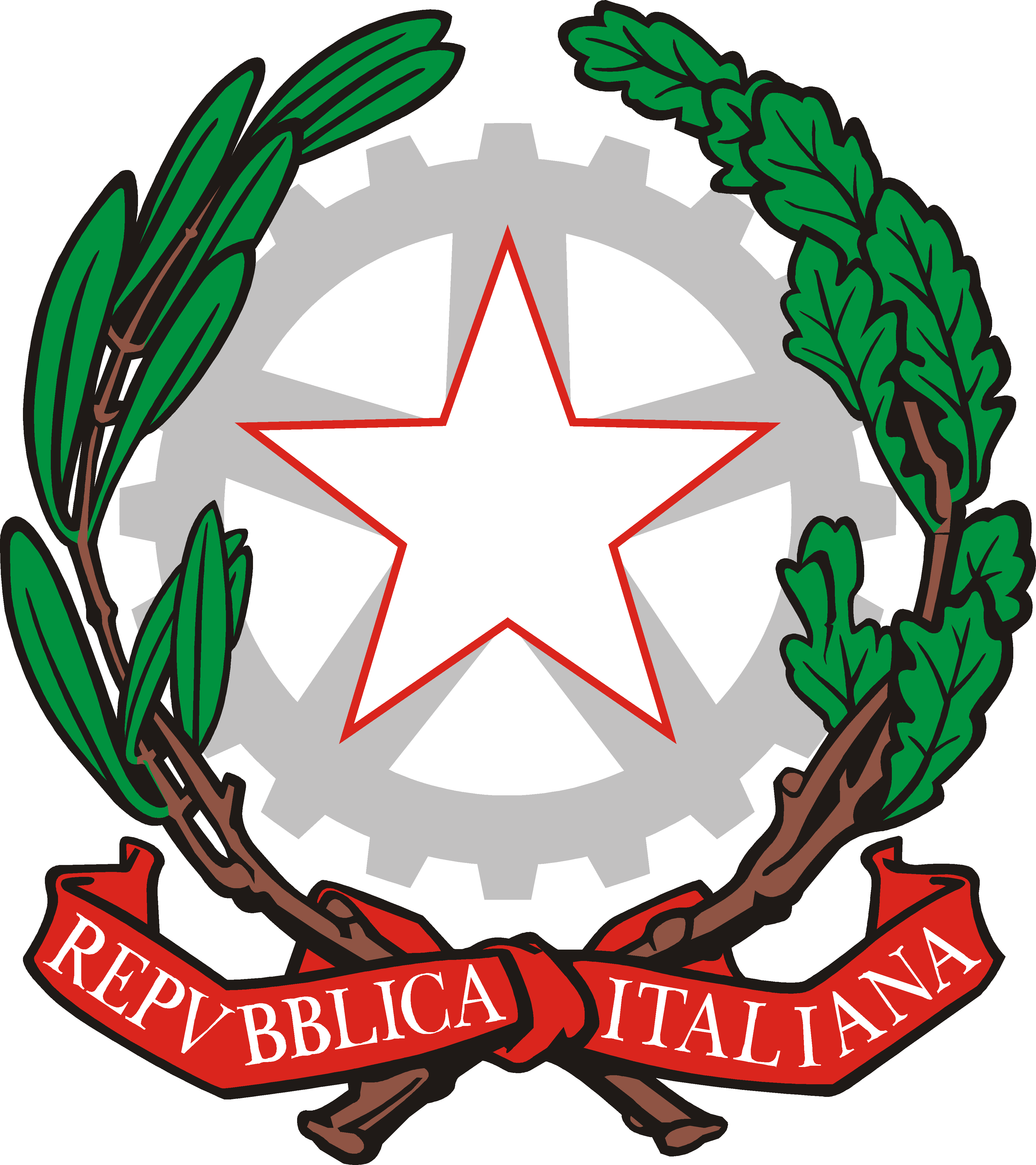 